Задание 1.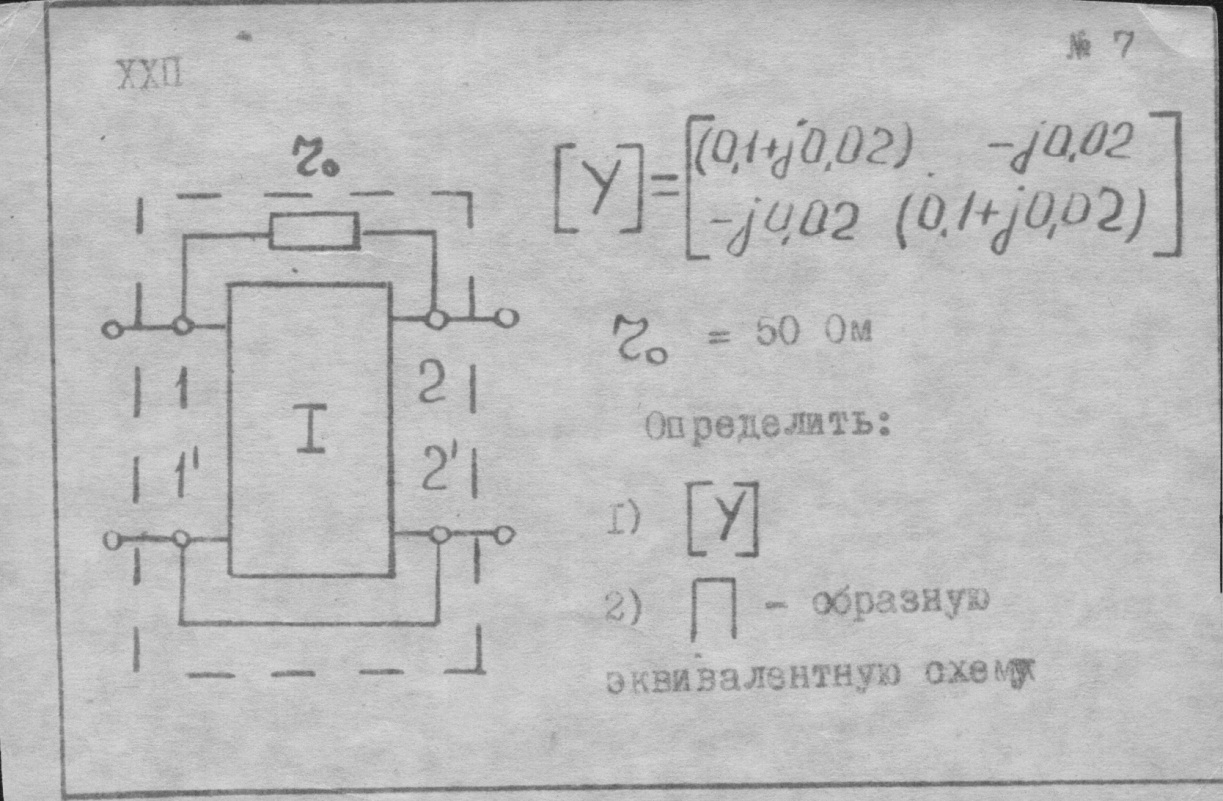 Определить только 2е – П-образную эквивалентную схему.Задание 2.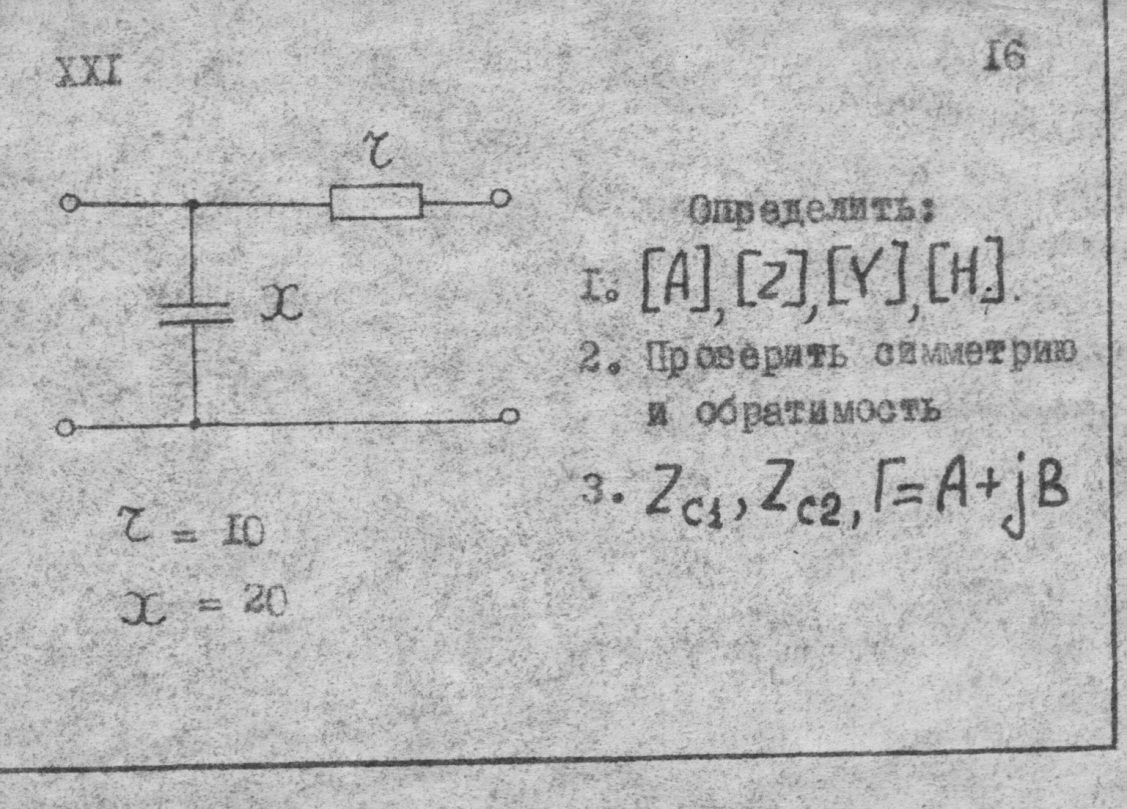 Определить все кроме [H].Задание 3.Задание странное – препод объяснять ничего не стал, наговорил – наговорил, я что запомнил записал, вам понятнее будет.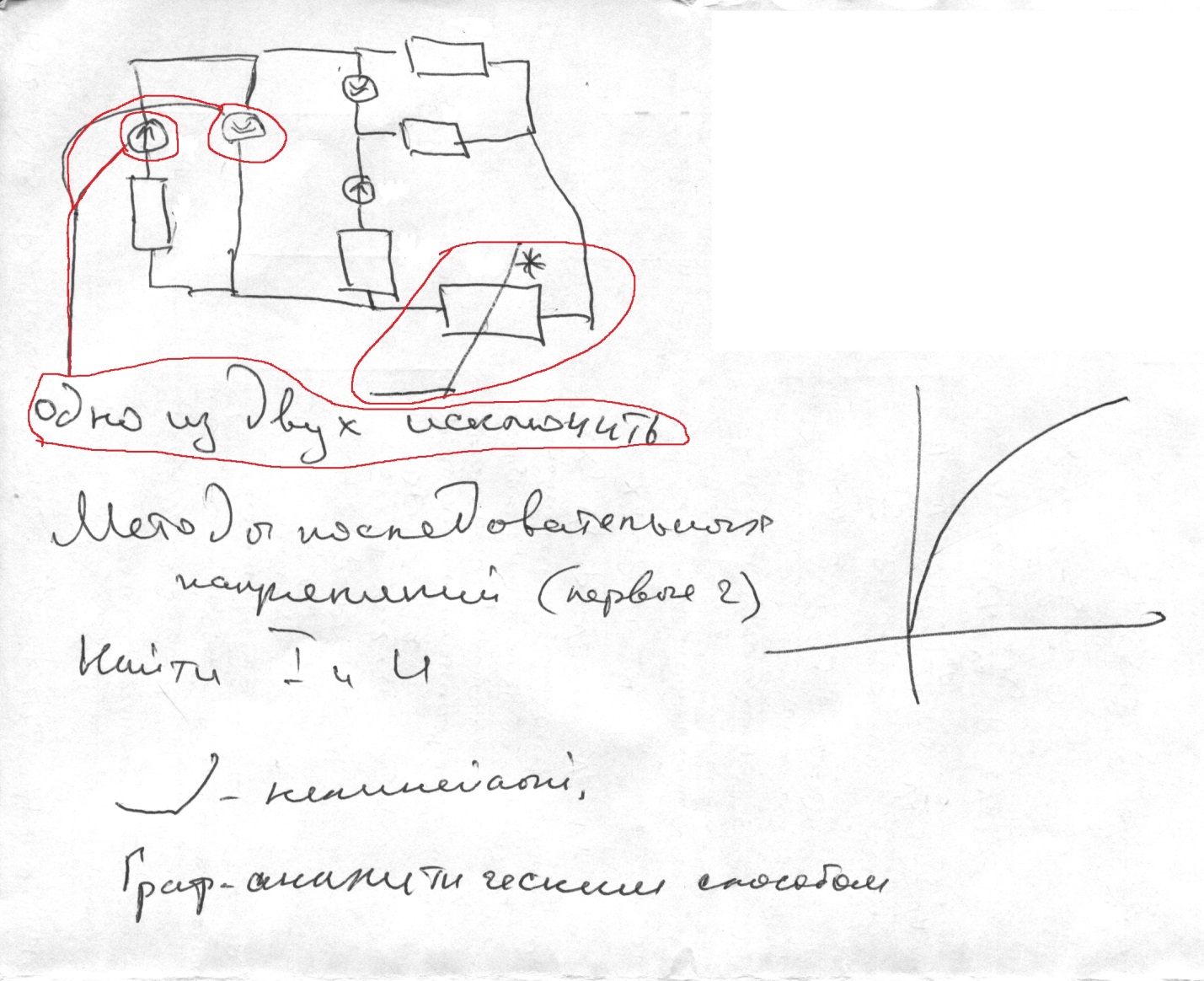 1-Нужно выполнить что-то методом последовательных напряжений (первые  шага).2-Найти нечто «Граф аналитическим спомобом».Построить график.Как я его понял все приключения выполняются с сопротивлением со * (со звездочкой).Он постоянно называл его нелинейным чем-то (надеюсь это поможет).Как я понял все это нужно найти 1 и 2 способом, если я его понял найти нужно I и U(силу и напряжение тока).Если все что я написал полная чушь, эту задачу пока отложить можно.